                                 　　koushi223fworks@gmail.com３名ばな﷽﷽﷽﷽﷽﷽﷽﷽﷽﷽﷽                2022年4月の予定    f*works いけばな教室＆秘密基地日月火水水木金土いけばな　1　いけばな　2①10:30②13:00③15:00①10:30②13:00③14:30④16:00　345   いけばな　 6いけばな　 67                  いけばな　89        休①10:30②13:00③15:00①10:30②13:00③15:00午後休①10:30②満席③15:00休　101112いけばな　13　いけばな　13　14          いけばな　15いけばな　16灯りの日①満席②13:00③満席①満席②13:00③満席11:00~12:30クオーレアート①10:30②13:00③15:00①満席午後休　171819　20　2021いけばな　22いけばな　23休午後着物デイ休休改修作業①10:30②13:00③満席①満席②満席③満席④16:00いけばな　24①満席②13:00③満席25           休     26日焼け止め13:15 残１ハンドトリートメント1①14:35 ②15:00③15:25いけばな　27①満席②13:00③満席いけばな　27①満席②13:00③満席28改修作業いけばな　29①満席②13:00③15:00いけばな　30①10:30②13:00③14:30④16:00入会金5000円入会金5000円いけばな教室は1回1時間半程度。1名(1組3名)までの少人数・入替制①10時30分〜12時　②13時〜14時30分　③15時〜16時30分の中からご都合の良い時間枠にご予約ください。（2日前まで）いけばな教室は1回1時間半程度。1名(1組3名)までの少人数・入替制①10時30分〜12時　②13時〜14時30分　③15時〜16時30分の中からご都合の良い時間枠にご予約ください。（2日前まで）いけばな教室は1回1時間半程度。1名(1組3名)までの少人数・入替制①10時30分〜12時　②13時〜14時30分　③15時〜16時30分の中からご都合の良い時間枠にご予約ください。（2日前まで）いけばな教室は1回1時間半程度。1名(1組3名)までの少人数・入替制①10時30分〜12時　②13時〜14時30分　③15時〜16時30分の中からご都合の良い時間枠にご予約ください。（2日前まで）いけばな教室は1回1時間半程度。1名(1組3名)までの少人数・入替制①10時30分〜12時　②13時〜14時30分　③15時〜16時30分の中からご都合の良い時間枠にご予約ください。（2日前まで）草月流いけばな　（テキスト・自由花）月謝　月１:5000円　月２:9000円　月３:13000円キッズ　月１:4,500円　月２:8,000円　月３: 11,000円草月流いけばな　（テキスト・自由花）月謝　月１:5000円　月２:9000円　月３:13000円キッズ　月１:4,500円　月２:8,000円　月３: 11,000円草月流いけばな　（テキスト・自由花）月謝　月１:5000円　月２:9000円　月３:13000円キッズ　月１:4,500円　月２:8,000円　月３: 11,000円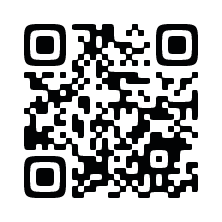 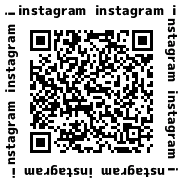 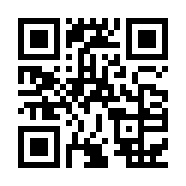 